Oregon Inspections iOS AppThere are three ways to perform a search: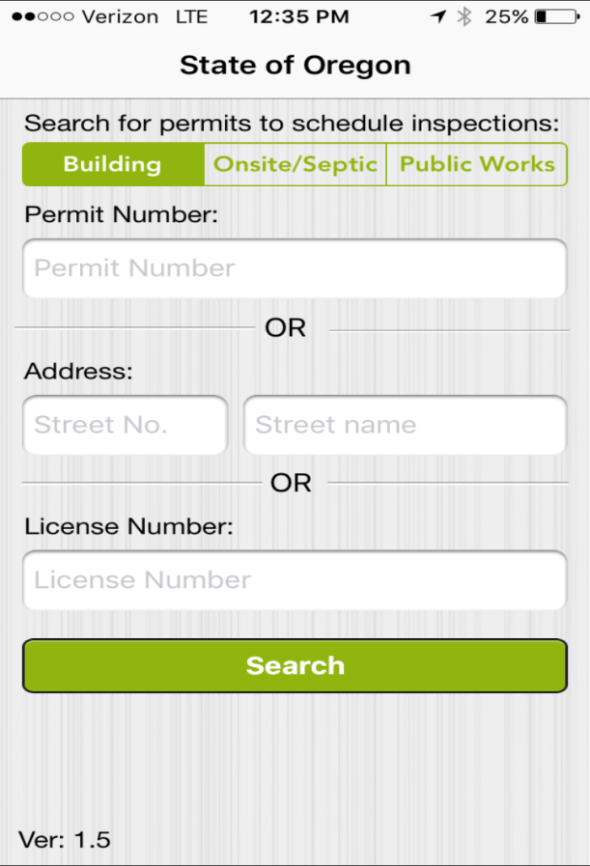 Records are returned based on the search criteria: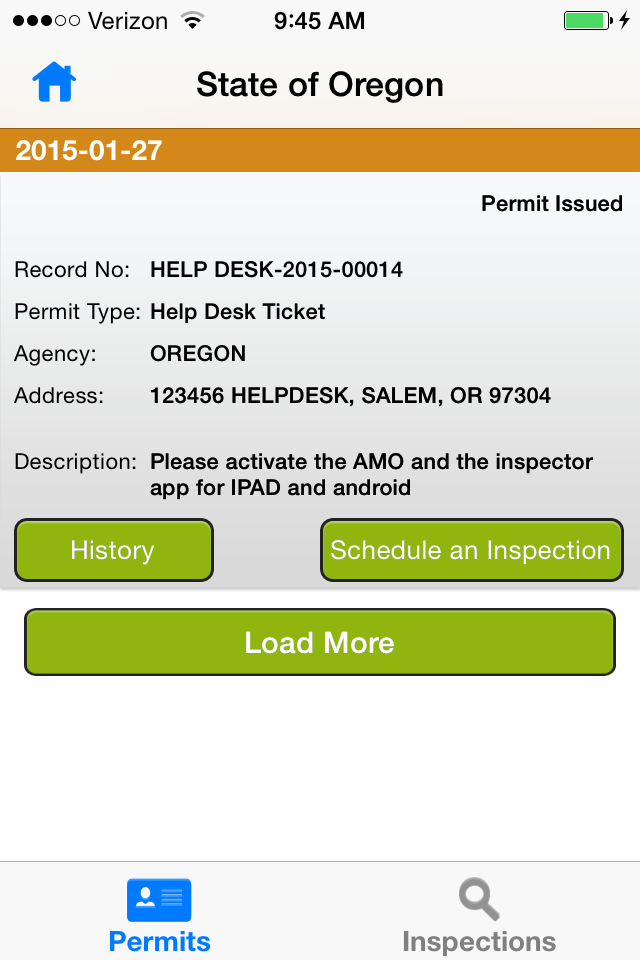 Schedule an inspection:Search for the record.  Tap “Schedule an Inspection” button.  Inspections will display based on the agency’s Pending inspections set up.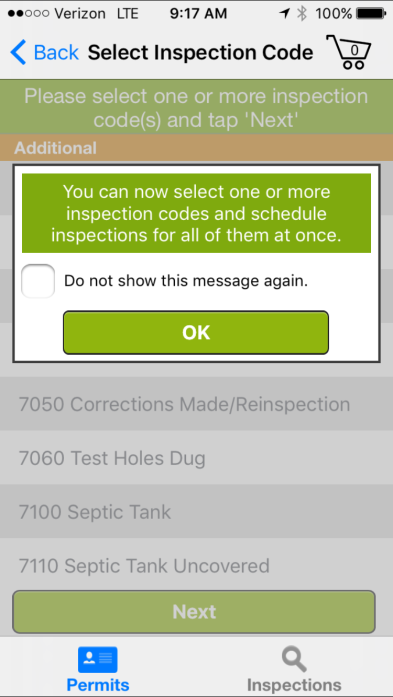 Open Scheduling Agency – Inspections that are “Pending” on the record will show under “Required” and the remaining inspections in the inspection group are listed under “Additional.”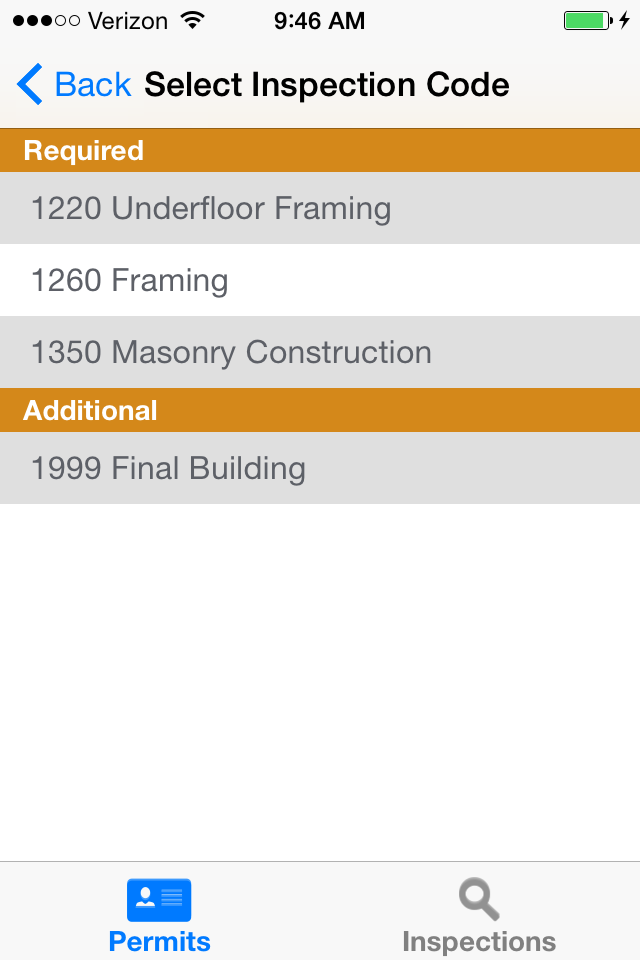 Pending Agency – Inspections that are “Pending” on the record will show under “Required.”  No other inspections are available for the customer to schedule.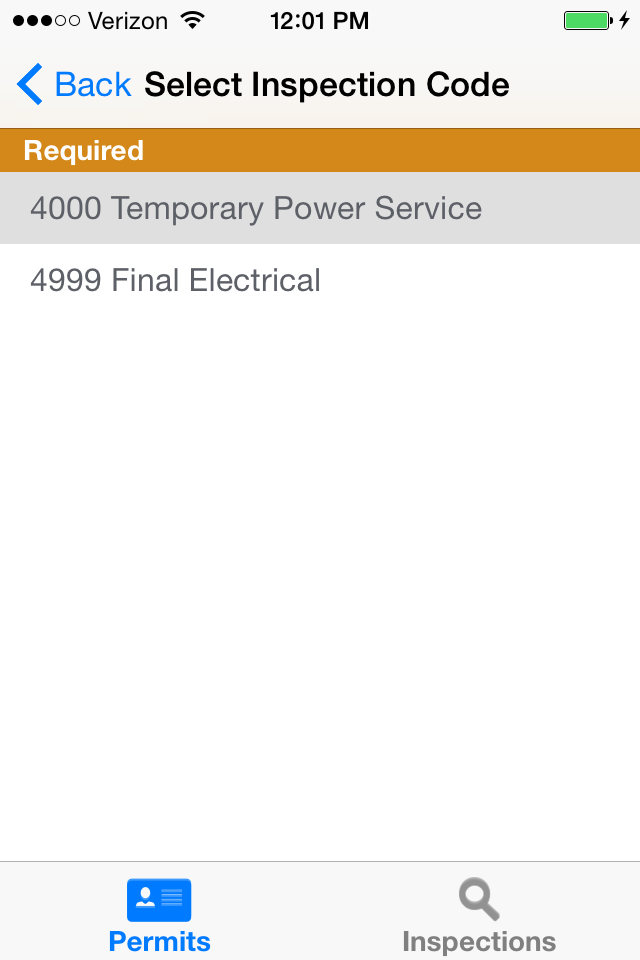 After user selects the appropriate inspection, a calendar will display, based on the agency’s inspection calendar set up in V360 Admin.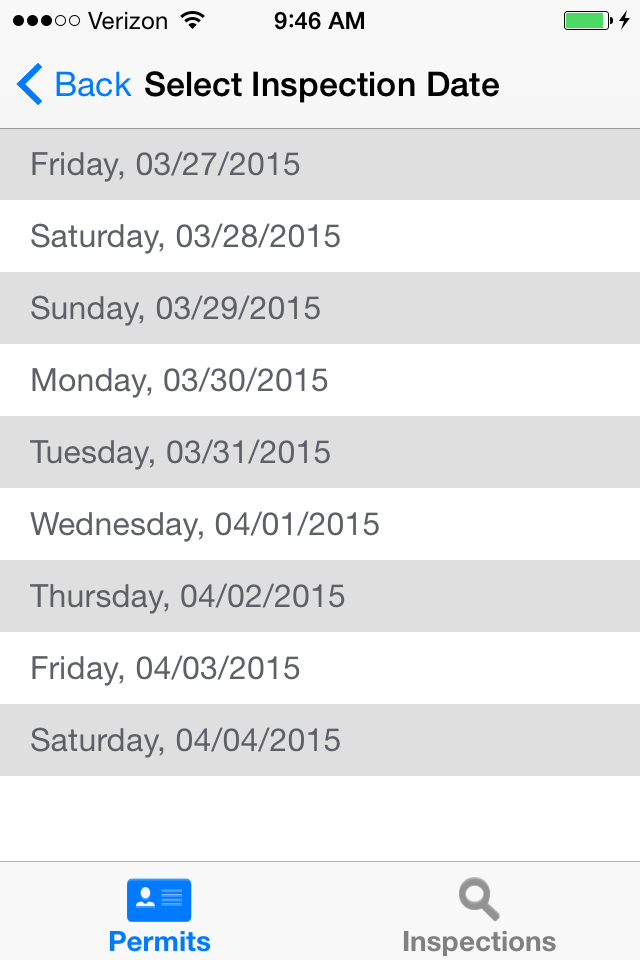 After date is selected, Contact Name and Phone Number are required. Comments are optional. Click Submit to schedule the inspection.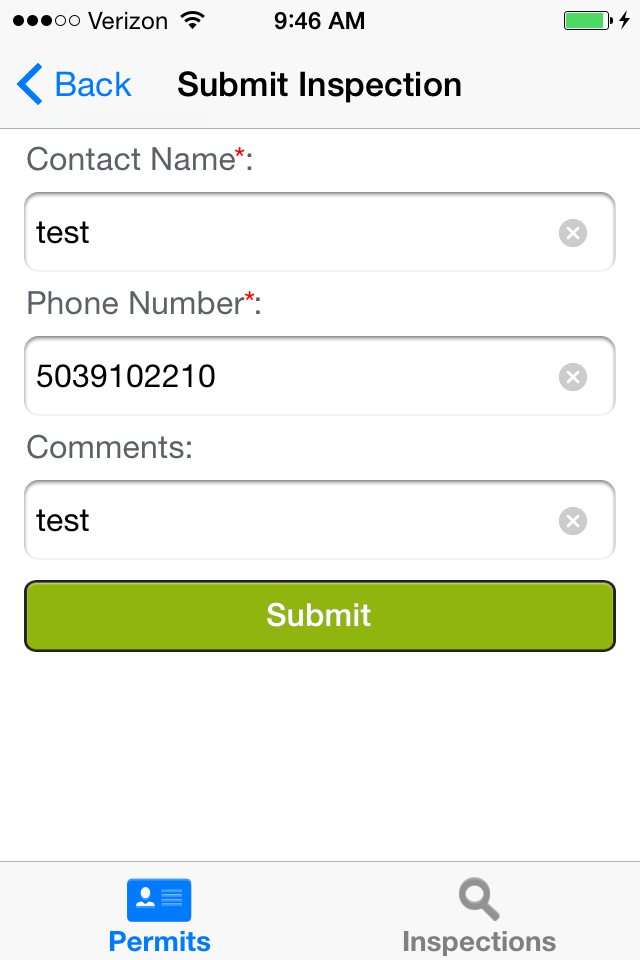 User gets a confirmation once the inspection is scheduled.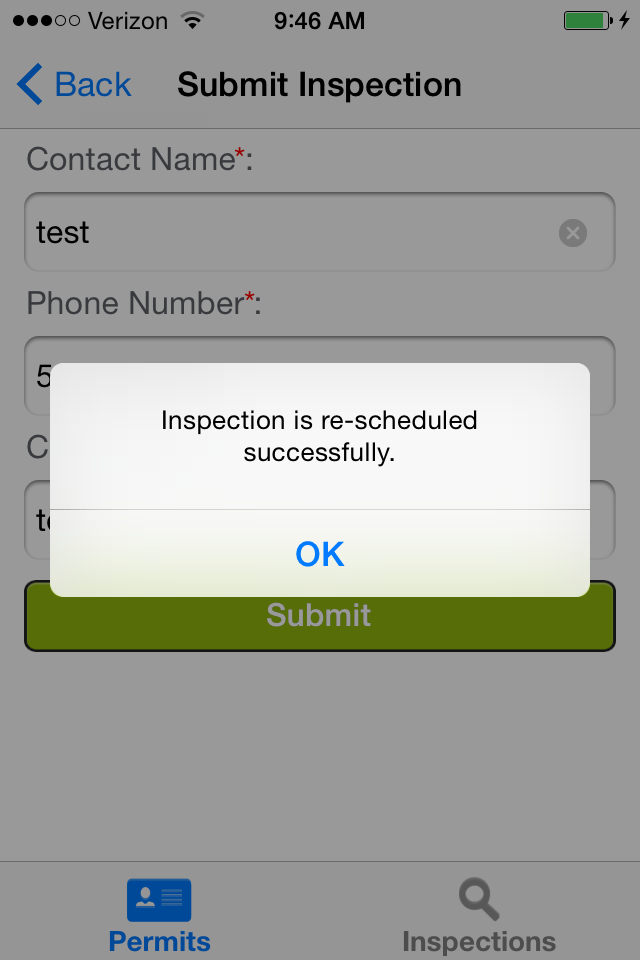 Note to Agencies: If your agency has elected to use auto-assign, Inspections will be auto-assigned based on parcel district and inspection discipline just like it works in ACA.Reschedule or Cancel an inspection: After searching for a record, the Inspections button (bottom right) will show existing inspections scheduled on the record.  Use this to “Reschedule” or “Cancel” an existing inspection.  The process to Reschedule is the same as Scheduling (listed above).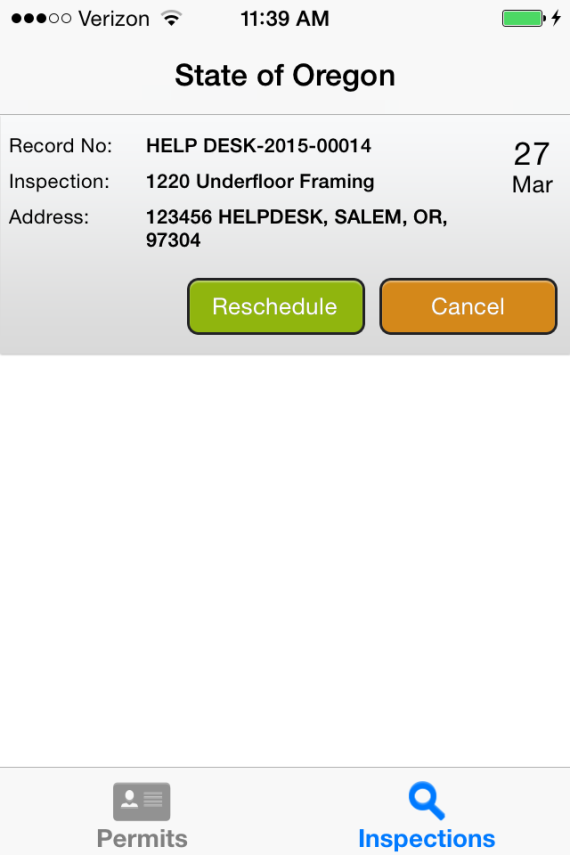 